Bazirajuci se na clan 5.2 i 8.2 Zakona o javnim preduzecima, br.03/L-087, clan 38 stav 1.4 Statuta opstine gnjilane, 01.br.16-126211 datuma 06.11.2014, sa izmenama i dopunama 01.br.01628448 datuma 22.03.2018.god, Skupstina Opstine Gnjilane na sednici odrzanoj 28.03.2019, usvaja ovu:O D L U K UZA IMENOVANJE CLANOVA OPSTINSKE KOMISIJE AKCIONARA U PJP “ECOHIGIJENA” (ZA JAVNI DEO RKO”HIGIJENA”) U GNJILANUOvom odlukom Skupstina Opstine Gnjilane imenjuje dva clana Opstinske Komisije akcionara u PJP ”Ecohigijena” za javni deo RKO “Higijena”, i to:Meral SadikuBesnik MustafaOpstinska Komisija Akcionara kao u tacki ove odluke odgovara Skupstini Opstine o nacinu koriscenja kompentencija i odgovornosti koje su im date zakonom. Takodje, komisija ce godisnje izvestavati skupstinu opstine i osigurace kvantitativne i stabilne podatke za javnost i skupstinu opstine o nacinu upravljanja preduzeca “Ekohigijena” u interesu opstine.Komisija ce za zavrseni posao biti kompenzovana sa posebnom odlukom.Stupanjem na snagu ove odluke stavlja se van snage Odluka za imenovanje clanova Opstinske Komisije Akcionara u PJP ”Ekohigijena”(za javni deo RKO ”Higijena”) 01.br.01672577 od 27.06.2014.Za izvrsenje ove odluke starace se Uprava za Ekonomski razvoj i Predsednik opstine Gnjilane, dok ce monitorisanje izvrsenja ove odluke vrsiti predsedavajuca SO.Ova odluka stupa na snagu 7 dana od dana objavljivanja na sluzbenim jezicima na web stranici opstine.01.Br.  016-35858      							Predsedavajuca SkupstineGnjilane, 28.03. 2019							____________________					                                                           /Shpresa Kurteshi Emini/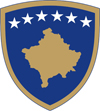 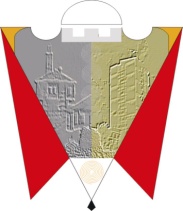 Republika e Kosovës                                                                                                                  Republika Kosova                                                                                                                      Republic of Kosovo                                                                                                                    Opština GnjilaneMunicipality of GjilanGilan Belediyesi  